Затверджено Наказом управління комунальної власності міста виконкому Криворізької міської ради№_____________________від «___» ___________ 2017Начальник управління_________ С.ВолошиненкоСТАТУТкомунального закладу «Навчально - виховний комплекс «Дошкільний навчальний заклад комбінованого типу -загальноосвітня школа І ступеня №218» Криворізької міської ради(нова редакція)Ідентифікаційний код 26140046м. Кривий Ріг 2017Загальні положенняКомунальний заклад «Навчально-виховний комплекс «Дошкільний навчальний заклад комбінованого типу - загальноосвітня школа І ступеня №218» Криворізької міської ради (надалі - Заклад) - комунальний навчальний заклад, заснований на власності територіальної громади міста Кривого Рогу Дніпропетровської області. Заклад  комплектується групами загального розвитку та групами і класами для дітей з особливими освітніми потребами,   зумовленими вадами психофізичного розвитку (з порушення зору, мовлення та затримкою психічного розвитку).Заклад здійснює свою діяльність відповідно до Конституції України, Законів України «Про місцеве самоврядування в Україні», «Про освіту», «Про загальну середню освіту», «Про дошкільну освіту», Цивільного та Господарського кодексів України, Положення про загальноосвітній навчальний заклад, Положення про дошкільний заклад, Положення про навчально-виховний комплекс, інших нормативно-правових актів, власного статуту.Заклад створено рішенням Криворізької міської ради Дніпропетровської області від 26.12.2001 №788 «Про створення комунальних дошкільних навчальних закладів» та зареєстровано виконкомом Криворізької міської ради від 02.04.2002 (реєстраційний номер 04052169Ю0060268) як комунальний заклад «Спеціальний навчально-виховний комплекс «Дитячий садок - початкова школа №218 художньо-естетичного профілю».У зв’язку зі зміною назви на: Комунальний заклад «Навчально - виховний комплекс «Дошкільний навчальний заклад комбінованого типу - загальноосвітня школа І ступеня №218» Криворізької міської ради - було перереєстровано 28.03.2013 (номер запису 12271050006005165).Заклад є правонаступником усіх майнових і немайнових прав та обов’язків комунального закладу «Спеціальний навчально-виховний комплекс «Дитячий садок - початкова школа №218 художньо-естетичного профілю», зареєстрованого 02.04.2002.1.6. Заклад є юридичною особою, може мати реєстраційний та інші рахункив установах Державної казначейської служби України та в банківських установах, самостійний баланс. Має печатку і штамп.1.7. Засновником Закладу та власником його майна є територіальна громада міста Кривого Рогу в особі Криворізької міської ради (далі - Власник).1.8. Заклад підконтрольний Власнику, підпорядкований та підзвітний уповноваженим органам управління: відділу освіти виконкому Тернівської районної у місті ради (безпосередньо) та управлінню освіти і науки виконкому Криворізької міської ради, у межах наданих повноважень.1.9. Власник або уповноважений ним орган здійснює фінансування Закладу, його матеріально-технічне забезпечення, надає необхідні будівлі, інженерні комунікації, обладнання, встановлює їх статус, організовує будівництво і ремонт приміщень, їх господарське обслуговування, харчування учнів.1.10. Заклад самостійно приймає рішення і здійснює діяльність у межах своєї компетенції, передбаченої законодавством України, та власним статутом.1.11. У Закладі визначена українська мова виховання і навчання.1.12. У Закладі створюються та функціонують методичні об’єднання, творчі групи, які визначаються педагогічною радою, діє соціально-психологічна служба.1.13. Медичне обслуговування вихованців і учнів та відповідні умови для його організації забезпечуються Власником і здійснюються комунальною установою «Центр первинної медико-санітарної допомоги №1» Криворізької міської ради на базі медичного кабінету Закладу.Медичний персонал здійснює лікувально-корекційні, профілактичні заходи; контролює стан здоров’я дітей, їх фізичний розвиток, загартування, проведення літніх оздоровчих заходів, дотримання санітарно-гігієнічних норм режиму; організацію та якість харчування відповідно до чинного законодавства України.Медичний персонал проводить санітарно-освітню та інформаційну роботу серед дітей, батьків або осіб, які їх замінюють, працівників Закладу.Медичні працівники Закладу підлягають атестації, яка є обов’язковою і здійснюється відповідно до Положеня про атестацію медичних працівників.1.14. Заклад здійснює військовий облік та бронювання військовозобов’язаних.1.15. Заклад несе відповідальність перед особою, суспільством і державою згідно з чинним законодавством України за реалізацію головних завдань.1.16. З моменту реєстрації цього статуту втрачає дію статут, зареєстрований 02.04.2002.1.17. Повна назва Закладу: Комунальний заклад «Навчально-виховний комплекс «Дошкільний навчальний заклад комбінованого типу - загальноосвітня школа І ступеня №218» Криворізької міської ради; скорочена назва Закладу: КЗ «НВК «ДНЗ - ЗОШ №218».1.18. Місцезнаходження Закладу:50083, Дніпропетровська область, місто Кривий Ріг, вулиця Ухтомського, будинок 34.Мета та предмет діяльності ЗакладуГоловною метою Закладу є забезпечення реалізації права громадян на здобуття дошкільної та початкової освіти для дітей, які потребують корекції фізичного та (або) розумового розвитку.Головними завданнями Закладу є:забезпечення реалізації права дітей з порушеннями зору, мовлення та затримкою психічного розвитку на здобуття відповідного рівня дошкільної і початкової освіти відповідно до їх можливостей, здібностей з урахуванням індивідуальних особливостей розвитку;забезпечення компенсаторно-корекційної, соціально-психологічної та педагогічної реабілітації вихованців і учнів з вадами психофізичного розвитку шляхом спеціально організованого навчально-виховного процесу у комплексі з корекційно-розвивальною та лікувально-оздоровчою роботою;   2.2.3  забезпечення системного кваліфікованого психолого-медико- педагогічного супроводу дітей з урахуванням стану їх здоров’я, особливостей психофізичного розвитку;здійснення безперервного педагогічного процесу шляхом забезпечення наступності в змісті й організації навчання і виховання між дошкільною та початковою освітою, створення оптимальних умов для охорони і зміцнення здоров'я, інтелектуального, фізичного і психічного розвитку вихованців та учнів;виховання громадянина України;виховання шанобливого ставлення до родини, поваги до народних традицій і звичаїв, державної та рідної мови, національних цінностей українського народу та інших народів і націй;виховання поваги до Конституції України, державних символів України, прав та свобод людини і громадянина, почуття власної гідності, відповідальності перед законом за свої дії, свідомого ставлення до обов’язків людини і громадянина;розвиток особистості вихованця і учня, його здібностей, обдарувань, наукового світогляду;виховання свідомого ставлення до свого здоров’я та здоров’я інших громадян як найвищої соціальної цінності, формування засад здорового способу життя, збереження і зміцнення фізичного та психічного здоров’я учнів і вихованців.Заклад несе відповідальність перед особою, суспільством і державою за:безпечні умови освітньої діяльності;дотримання державних стандартів освіти;дотримання договірних зобов’язань з іншими суб’єктами освітньої, виробничої, наукової діяльності, у тому числі зобов’язань за міжнародними угодами;дотримання фінансової дисципліни.Діяльність Закладу будується на принципах: доступності; гуманізму; демократизму; незалежності від політичних, громадських та релігійних об’єднань; взаємозв’язку розумового, морального, фізичного і естетичного виховання; рівності умов кожної людини для повної реалізації її здібностей, таланту, всебічного розвитку; органічного зв’язку,   з  національною історією,культурою, традиціями; диференціації змісту і форм освіти; науковості; розвиваючого характеру  навчання; гнучкості і прогностичності; єдності і наступності; безперервності і різноманітності; поєднання державного управління і громадського самоврядування.Особливості умов виховання і навчання дітей в Закладі визначаються:гнучкою системою навчальної, виховної, корекційно-розвивальної та лікувально-оздоровчої роботи;створенням спеціальних умов для корекційної спрямованості навчання, виховання, подолання порушень фізичного та психічного розвитку, формування мовлення та інших психічних процесів, поліпшення стану здоров’я з урахуванням характеру порушення розвитку;здійсненням індивідуального та диференційного підходу у навчанні дітей, які потребують корекції фізичного та (або) розумового розвитку.Структурними підрозділами Закладу є: дошкільний та шкільний. У складі дошкільного підрозділу функціонують п’ять груп, з них: три спеціальні групи (дві для дітей з порушеннями зору та одна група для дітей з порушеннями мови); дві групи для дітей загального розвитку. У складі шкільного підрозділу функціонують 1-4 класи для дітей, які потребують корекції фізичного та розумового розвитку. Працюють групи продовженого дня.Режим роботи Закладу складається відповідно до санітарно-гігієнічних вимог, затверджується рішенням педагогічної ради Закладу, погоджується з відповідним органом управління освіти і територіальною установою державної санітарно-епідеміологічної служби. У випадку екологічного лиха місцевими органами виконавчої влади або органами місцевого самоврядування може встановлюватися особливий режим роботи Закладу, який погоджується з органами державної санітарно-епідеміологічної служби.У Закладі, враховуючи потреби батьків, діє гнучкий режим:групи з режимом роботи 10,5 годин - з 7.00 до 17.30;групи з режимом роботи 12 годин - з 7.00 до 19.00;початкові класи з режимом роботи 10,5 годин - з 8.00 до 18.30.    2.8. Зарахування вихованців та учнів до Закладу здійснюється за наказом директора на підставі заяви батьків або осіб, які їх замінюють, або направлень відповідних органів управління освітою, а також свідоцтва про народження (копії), документа про наявний рівень освіти (крім дітей, які вступають до першого класу), медичної довідки встановленого зразка та відповідних документів, які надають право на зарахування до спеціальних груп та класів: висновок психолого-медико-педагогічної консультації щодо виховання та навчання дитини в Закладі; висновку дитячого лікаря-офтальмолога на підставі результатів відповідних обстежень (сліпота, амбліопія середнього та високого ступеню, функціональні порушення зору, косоокість, гострота зору до 0,4 з оптимальною оптичною корекцією на кращому оці з двох років).2.9. У разі потреби учні та вихованці можуть зараховуватися або переводитися до іншого класу та групи чи до іншого навчального закладу протягом навчального року на підставі висновку психолого-медико-педагогічної консультації за умови наявності вільних місць у відповідних групах, класах. Переведення учнів здійснюється за наявності особової справи учня встановленого Міністерством освіти і науки України зразка.2.10. За вихованцем зберігається місце у Закладі: у разі хвороби, карантину, санаторного лікування; на час відпустки батьків, а також 75 днів у літній період. Із урахуванням місцевих умов Власник може вносити необхідні зміни у встановлений порядок зберігання за дитиною місця у Закладі.Відрахування дитини із Закладу може здійснюватись на підставі: медичного висновку про стан здоров’я дитини, що виключає можливість ЇЇ подальшого перебування; за бажанням батьків або осіб, які їх замінюють.2.11. Нормативна наповнюваність груп та класів: для дітей   раннього віку загального розвитку	- до 15 осіб;для дітей різновікової групи загального розвитку      - до 15 осіб; для дітей з порушеннями мови                                          - 12 осіб;для дітей з порушеннями зору	- 10 осіб;            для дітей спеціальної загальноосвітньої школи І ступеня з порушеннямизору	    - 10 осіб;у групі продовженого дня	    - 30 осіб.2.12. Загальними протипоказаннями для зарахування дитини до Закладу є: епілепсія з частими епілептичними нападами; стійкий денний і нічний енурез і енкопрез унаслідок органічного ураження центральної нервової системи; судомні напади, шизофренія з наявністю продуктивної симптоматики, тяжкі порушення поведінки, небезпечні для дитини та її оточення; помірна, тяжка, глибока розумова відсталість, органічна деменція різного походження з вираженою дезадаптацією; порушення емоційно-вольової сфери органічного характеру; сліпоглухі від народження; з порушенням опорно-рухового апарату, які самостійно не пересуваються і не обслуговують себе; психічні захворювання, тяжкі нервово-психічні порушення; психопатія і психопатоподібні стани різного характеру; інфекційні захворювання до закінчення строку ізоляції; бацилоносійство (стосовно дифтерії та кишкових інфекцій); всі контагіозні та паразитарні хвороби очей і шкіри; туберкульоз.Права та обов’язки ЗакладуЗаклад має право:проходити в установленому порядку державну атестацію, ліцензування;визначати форми, методи і засоби організації навчально-виховного процесу за погодженням із Власником;визначати варіативну частину робочого навчального плану;використовувати різні форми морального і матеріального заохочення учасників навчально-виховного процесу; бути розпорядником рухомого і нерухомого майна згідно з законодавством України та власним статутом;3.1.6 отримувати кошти і матеріальні цінності від органів виконавчої влади, юридичних і фізичних осіб;3.1.7 залишати у своєму розпорядженні і використовувати власні надходження у порядку визначеному чинним законодавством України.3.2. Заклад виконує норми і вимоги щодо охорони навколишнього природного середовища, відповідає за раціональне використання і відтворення природних ресурсів, за забезпечення екологічної безпеки та дотримання фінансової дисципліни.3.3. Заклад в установлені терміни надає Власнику або уповноваженому ним органу звіт про результати своєї діяльності.3.4. Ревізія та перевірки діяльності Закладу контролюючими органами, в тому числі органами Власника, здійснюється відповідно до чинного законодавства України.3.5. Заклад організовує зберігання документів. Складає угоду з органами державного архіву на предмет архівного обслуговування.3.6. Взаємовідносини Закладу з юридичними і фізичними особами зазначаються угодами, що укладені між ними.4. Організація навчально-виховного процесу4.1. Заклад організовує свою роботу самостійно, відповідно до перспективного, річного, місячного, тижневого плану. В плані роботи визначаються найголовніші питання роботи Закладу, перспективи його розвитку.4.2. Основним документом, що регулює навчально-виховний процес, є робочий навчальний план. Складається він на основі типових навчальних планів, розроблених та затверджених Міністерством освіти і науки України, із конкретизацією варіативної частини Типового навчального плану спеціальних загальноосвітніх навчальних закладів для дітей, які потребують корекції фізичного та (або) розумового розвитку розробленого та затвердженого Міністерством освіти і науки України.Робочий навчальний план Закладу погоджується педагогічною радою Закладу і затверджується відповідним органом управління освітою.4.3. Відповідно до робочого навчального плану педагогічні працівники Закладу самостійно добирають програми, підручники, навчальні посібники, що мають гриф Міністерства освіти і науки України, а також науково-методичну літературу, дидактичні матеріали, форми, методи, засоби навчальної роботи, що мають забезпечувати виконання статутних завдань та здобуття освіти на рівні державних стандартів.4.4.  Заклад здійснює навчально-виховний процес за денною формою навчання.4.5. Структура навчального року, а також тижневе навантаження учнів встановлюються Закладом в межах часу, що передбачений робочим навчальним планом.Навчальний рік у дошкільному підрозділі Закладу починається 1 вересня і закінчується 31 травня наступного року, а оздоровчий період - з 1 червня по 31 серпня. Відповідно до ст. 16 Закону України «Про загальну середню освіту» навчальні заняття розпочинаються 1 вересня у День знань і закінчуються згідно з порядком, визначеним Міністерством освіти і науки України, але не пізніше 1 липня наступного року.Навчальний рік поділяється на два семестри за термінами, визначеними Міністерством освіти і науки України.4.6. За погодженням з відповідними органами управління освітою в місті з урахуванням місцевих умов, специфіки Закладу запроваджується графік канікул. Тривалість канікул протягом навчального року не повинна становити менш як 30 календарних днів.4.7. Тривалість уроків у Закладі становить: у перших класах - 35 хвилин, у других - четвертих класах - 40 хвилин. Зміна тривалості уроків допускається за погодженням з місцевими органами управління освітою та територіальними установами державної санітарно-епідеміологічної служби.4.8. Тривалість перерв між уроками встановлюється з урахуванням потреби в організації активного відпочинку і харчування учнів, але не менше як 10 хвилин, великої перерви (після другого або третього уроку) - 20 хвилин.4.9. Щоденна кількість і послідовність навчальних занять визначається розкладом уроків, що складається на кожен семестр відповідно до санітарно - гігієнічних та педагогічних вимог, погоджується радою Закладу і затверджується директором.Тижневий режим роботи Закладу фіксується у розкладі навчальних занять.4.10. Заклад обирає форми, засоби і методи навчання та виховання в межах, визначених Законами України «Про освіту», «Про дошкільну освіту», «Про загальну середню освіту» та цим статутом. Крім різних форм обов’язкових навчальних занять, у Закладі проводяться індивідуальні, групові та інші позакласні заняття і заходи, що передбачені окремим розкладом і спрямовані на задоволення освітніх інтересів вихованців та учнів, на розвиток їхніх творчих здібностей, нахилів і обдарувань.4.11. Індивідуалізація і диференціація навчання забезпечується реалізацією інваріантної та варіативної складової Базового компоненту дошкільної освіти, Державного стандарту початкової загальної середньої освіти.Інваріантна частина робочого навчального плану є незмінною, варіативна частина формується з урахуванням специфіки навчання.4.12. Навчально-виховний процес здійснюється за різними формами: у вигляді занять та уроків.4.13. Індивідуальне навчання у Закладі організовуються відповідно до Положення про індивідуальне навчання у системі загальної середньої освіти, затвердженого Міністерством освіти і науки України.4.14. Заклад приймає рішення про створення спеціальних та інклюзивних класів для навчання дітей з особливими освітніми потребами за погодженням з управлінням освіти виконкому Криворізької міської ради.4.15. У 1-4-х класах Закладу за бажанням батьків учнів або осіб, які їх замінюють, при наявності належної матеріально-технічної бази, педагогічних кадрів, обслуговуючого персоналу можуть створюватись групи продовженого    дня.Зарахування до груп продовженого дня і відрахування дітей із них здійснюється  за наказом директора Закладу на підставі заяв батьків або осіб, які     їх замінюють.Режим роботи груп продовженого дня розробляється відповідно  до Державних санітарних правил і норм улаштування, утримання загальноосвітніх навчальних закладів та організації навчально-виховного процесу, ухвалюється педагогічною радою і затверджується директором. Орієнтовно визначається     такий режим роботи груп продовженого дня: з 12.30 до 18.30 щодня (окрім     суботи й неділі).4.16. Заклад може виконувати освітні програми та надавати платні послуги згідно з переліком, затвердженим Кабінетом Міністрів України та у порядку, затвердженому Міністерством освіти і науки України за погодженням з Міністерством фінансів України та Міністерством економіки України.   Корекційно-розвивальні та лікувально-оздоровчі послуги дітям з вадами психофізичного розвитку, які навчаються в Закладі, надаються безкоштовно.4.17. Відволікання учнів від навчальних занять на інші види роботи забороняється (крім випадків, передбачених чинним законодавством України).4.18. Залучення учнів до видів діяльності, не передбачених навчальною програмою та робочим навчальним планом Закладу, дозволяється лише за       їхньою згодою та згодою батьків або осіб, які їх замінюють.4.19. Зміст, обсяг і характер домашніх завдань визначаються вчителем відповідно до педагогічних і санітарно-гігієнічних вимог з урахуванням вимог навчальних програм та індивідуальних особливостей учнів.Домашні завдання учням 1-х класів не задаються.Лікувально-оздоровчий та корекційно-розвивальний процес включає : психолого-педагогічну діяльність; лікувально-оздоровчу діяльність4.21 Психолого-педагогічна діяльність Закладу забезпечує дітям з порушенням зору, мовлення, затримкою психічного розвитку діагностику, психологічну та педагогічну корекцію емоційно-вольової  сфери та  розумового розвитку, розвиток особистості в цілому,  створення  оптимальних  умов  для подальшого  становленнякожної дитини як особистості в процесі засвоєння цінностей та пристосування до вимог і критеріїв суспільства.Психолого-педагогічна діяльність Закладу реалізується через проведення корекційно-розвиткових  занять,   зміст   яких    реалізується   через     навчальні предмети:	  "Розвиток    мовлення",     "Ритміка",       "Лікувальна    фізкультура","Соціально-побутове орієнтування", "Корекція вад розвитку". Корекційно- логопедична робота спрямована на формування у дітей мовленнєвої компетентності (тренування дихання, зміцнення голосових і дихальних м’язів), масаж, логоритміка, пальчикова гімнастика тощо.Лікувально-оздоровча діяльність Закладу передбачає специфічну фізіотерапію із застосуванням відповідного оптичного обладнання.Лікувально-оздоровча робота для дітей, які мають порушення зору у поєднанні з системними мовленнєвими порушеннями чи затримкою психічного розвитку ведеться за такими напрямами:медична корекція основного дефекту;профілактика соматичних захворювань;підбір оптичних засобів корекції;спеціальна лікувальна фізкультура;профілактика наслідків основного дефекту;визначення   зорових   можливостей  вихованців  сприймання  наочно-дидактичного матеріалу;дозування зорових та фізичних навантажень;розробка комплексу вправ зорової гімнастики.Оцінювання навчальних досягнень учнівОблік навчальних досягнень учнів протягом навчального року здійснюється у  класних  журналах, Інструкції  про ведення  яких  затверджуються Міністерством  освіти і науки України. Результати навчальної діяльності за рік заносяться до особових справ учнів.5.2. Визначення рівня досягнень учнів у навчанні здійснюється відповідно до чинної державної системи оцінювання, а саме: поточне, тематичне, семестрове, річне оцінювання та державна підсумкова атестація для випускних класів.5.3. У першому класі дається словесна характеристика знань, умінь і навичок учнів. За рішенням педагогічної ради Закладу може надаватися словесна характеристика знань, умінь і навичок учнів другого класу. У наступних класах оцінювання здійснюється відповідно до критеріїв оцінювання навчальних досягнень учнів.    У документі  про  освіту  (табелі  успішності)  відображаються  досягнення  учнів у навчанні за семестри, навчальний рік та державну підсумкову атестацію.5.4. Навчання у 4-у класі завершується державною підсумковою атестацією. Зміст, форма і порядок державної підсумкової атестації визначаються Міністерством освіти і науки України.В окремих випадках учні за станом здоров’я або з інших поважних причин можуть бути звільнені від державної підсумкової атестації у порядку, що встановлюється Міністерством освіти і науки України та Міністерством охорони здоров’я України.5.5. Учні початкової школи, які за результатами річного (вербального) оцінювання мають початковий рівень навчальних досягнень (1, 2, 3) у вивченні одного з предметів (українська мова, читання, математика), згідно з рішенням педагогічної ради та батьків (одного із батьків) або законних представників можуть:5.5.1 бути переведені до наступного класу для продовження навчання за індивідуальною навчальною програмою (з предметів, за якими було виявлено початковий рівень навчальних досягнень згідно з результатами річного оцінювання),  що затверджується керівником Закладу;5.5.2  бути залишені для повторного навчання у тому самому класі Закладу;     5.5.3 продовжити навчання у спеціальних загальноосвітніх навчальних закладах.5.6. Учні 1-4-х класів переводяться до наступних класів із урахуванням навчальних екскурсій у визначеному порядку.5.7.  За результатами навчання учням, які закінчили певний ступінь Закладу, видається відповідний документ про освіту - табель успішності;5.8. Випускники початкової школи, які не мають результатів річного оцінювання та (або) державної підсумкової атестації з будь-яких предметів, повинні пройти річне оцінювання в Закладі та (або) державну підсумкову атестацію в порядку, визначеному Положенням про державну підсумкову атестацію учнів (вихованців) у системі загальної середньої освіти, затвердженим наказом Міністерства освіти І науки України від 30.12.2014 №1547, зареєстрованим у Міністерстві юстиції України 14.02.2015 №157/26602.         У такому випадку річне оцінювання здійснюється упродовж навчального року згідно з графіком та завданнями, затвердженими наказом керівника Закладу та погодженими педагогічною радою.5.9. За успіхи у навчанні для учнів можуть встановлюватися різні форми морального та матеріального заохочення (подяки, грамоти).5.10. За відмінні успіхи в навчанні учні 2-4-х, класів можуть нагороджуватися похвальним листом "За високі досягнення у навчанні". Порядок нагородження учнів за відмінні успіхи у навчанні встановлюється Міністерством освіти і науки України.5.11. Питання переведення, випуску, нагородження учнів похвальними грамотами, листами за результати в навчанні вирішуються у відповідності до нормативних документів Міністерства освіти та науки України.6. Учасники навчально-виховного процесу6.1. Учасниками навчально-виховного процесу в Закладі є: вихованці, учні початкових класів, адміністрація, педагогічні працівники, медичні працівники, обслуговуючий  та  технічний  персонал,  представники  громадськості,  батьки  абоособи,  які їх замінюють.Права і обов’язки вихованців, учнів, педагогічних та інших працівників визначаються чинним законодавством України та цим статутом.6.2. Вихованці та учні мають право:6.2.1 на вибір форми навчання, позашкільних та позакласних занять;6.2.2 на користування навчально-виробничою, науковою, матеріально- технічною, культурно-спортивною, корекційно-відновлювальною та лікувально- оздоровчою базою навчального закладу;6.2.3 на захист від будь-яких форм експлуатації, психічного і фізичного насилля, що порушують права або принижують їхню честь, гідність;6.2.4 на безпечні та нешкідливі умови навчання, виховання і праці.6.3. Учні зобов’язані:6.3.1 оволодівати знаннями, вміннями, практичними навичками, підвищувати загальнокультурний рівень;6.3.2  дотримуватися вимог статуту, правил внутрішнього розпорядку;6.3.3  бережливо ставитись до державного, громадського і особистого майна;6.3.4  дотримуватися законодавства, моральних, етичних норм;6.3.5 брати посильну участь у різних видах трудової діяльності, не заборонених чинним законодавством України;6.3.6  дотримуватися правил особистої гігієни.6.4. Педагогічними працівниками Закладу можуть бути особи з високими моральними якостями, які мають відповідну педагогічну освіту, належний     рівень професійної підготовки, здійснюють педагогічну діяльність, забезпечують результативність та якість своєї роботи, фізичний та психічний стан здоров’я   яких дозволяє виконувати професійні обов’язки.6.5. Призначення на посаду та звільнення з посади педагогічних та інших працівників й інші трудові відносини регулюються законодавством України про працю, Законом України «Про загальну середню освіту» та іншими законодавчими актами.6.6. Педагогічні працівники мають право на:6.6.1 захист професійної честі, гідності;6.6.2 самостійний вибір форм, методів, засобів навчальної роботи, не шкідливих для здоров’я учнів; участь в обговоренні та вирішенні питань  організації навчально-виховного процесу;6.6.3 виявлення педагогічної ініціативи;6.6.4 позачергову атестацію з метою отримання відповідної категорії, педагогічного звання;6.6.5 участь у роботі органів громадського самоврядування Закладу;6.6.6 підвищення кваліфікації, перепідготовку;6.6.7. отримання пенсії, у тому числі і за вислугу років у порядку визначеному законодавством України;6.6.8 на матеріальне, житлово-побутове та соціальне забезпечення відповідно до чинного законодавства України.Відволікання педагогічних працівників від виконання професійних  обов'язків не допускається, за винятком випадків, передбачених законодавством України.6.7. Педагогічні працівники зобов’язані:6.7.1 забезпечувати належний рівень викладання навчальних дисциплін відповідно до навчальних програм на рівні обов’язкових державних вимог;6.7.2 сприяти розвитку інтересів, нахилів та здібностей дітей, а також збереженню їхнього здоров’я, здійснювати пропаганду здорового способу життя;6.7.3 сприяти зростанню іміджу Закладу;6.7.4 настановленням і особистим прикладом утверджувати повагу до Державної символіки, принципів загальнолюдської моралі;6.7.5 виховувати в учнів повагу до батьків, жінки, старших за віком, народних традицій та звичаїв, духовних та культурних надбань народу України;6.7.6 готувати учнів до самостійного життя в дусі взаєморозуміння, миру, злагоди між усіма народами, етнічними, національними, релігійними групами;6.7.7 дотримуватися педагогічної етики, моралі, поважати гідність учнів;    6.7.8 захищати  учнів  від  будь-яких форм фізичного або психічного насильства, запобігати шкідливим звичкам;6.7.9 постійно підвищувати свій професійний рівень, педагогічну майстерність, загальну і політичну культуру; виконувати статут Закладу, правила внутрішнього розпорядку, умови контракту чи трудового договору;6.7.10 виконувати накази і розпорядження керівника Закладу, органів управління освітою;брати участь у роботі педагогічної ради. У Закладі обов’язково проводиться атестація педагогічних працівників. Атестація здійснюється, як правило, один раз на п’ять років відповідно до Типового положення про атестацію педагогічних працівників України, затвердженого Міністерством освіти і науки України. Педагогічні працівники, які систематично порушують статут, правила внутрішнього розпорядку Закладу, не виконують посадових обов’язків, умов колективного договору (контракту) або за результатами атестації не відповідають займаній посаді, звільняються з роботи відповідно до чинного законодавства України.6.10.  Батьки та особи, які їх замінюють, мають право:6.10.1  обирати і бути обраними до батьківських комітетів та органів громадського самоврядування;6.10.2  звертатись до органів управління освітою, керівника Закладу і органів громадського самоврядування з питань навчання, виховання дітей;6.10.3  брати участь у заходах, спрямованих на поліпшення організації навчально-виховного процесу та зміцненні матеріально-технічної бази Закладу;6.10.4  на захист законних інтересів своїх дітей в органах громадського самоврядування Закладу та у відповідних державних, судових органах.6.11. Батьки та особи, які їх замінюють, несуть відповідальність за здобуття дітьми повної загальної середньої освіти і зобов'язані:6.11.1 забезпечувати умови для здобуття дитиною повної дошкільної та початкової загальної середньої освіти за будь-якою формою навчання; постійно дбати про фізичне здоров’я, психічний стан дітей, створювати належні умови длярозвитку їх природних здібностей;6.11.2 поважати гідність дитини, виховувати працелюбність, почуття доброти, милосердя, шанобливе ставлення до Вітчизни, сім’ї, державної та рідної мов, повагу до національної історії, культури, цінностей інших народів;6.11. 3 виховувати у дітей повагу до законів, прав, основних свобод людини.6.12. Представники громадськості мають право:6.12.1 обирати і бути обраними до органів громадського самоврядування в Закладі;6.12.2 сприяти покращенню матеріально-технічної бази, фінансовому забезпеченню Закладу;6.12. 3 брати участь в організації навчально-виховного процесу.6.13. Представники громадськості зобов’язані: дотримуватися статуту Закладу, виконувати накази та розпорядження керівника Закладу, рішення органів громадського самоврядування, захищати вихованців і учнів від усіляких            форм фізичного та психічного насильства, пропагувати здоровий спосіб життя, шкідливість вживання алкоголю, наркотиків, тютюну тощо.Охорона праціЗаклад реалізує конституційні права учасників освітньо-виховного процесу на охорону їхнього життя і здоров’я у процесі трудової діяльності; на належні, безпечні та здорові умови праці й навчання; регулює за участю відповідних органів місцевого самоврядування відносини між роботодавцем і працівником з питань безпеки, гігієни праці та виробничого середовища, встановлює єдиний порядок функціонування системи управління охороною праці. Організація роботи з охорони праці в Закладі покладається на його керівника.Заклад у своїй діяльності зобов’язується:керуватися чинним законодавством України, нормативно-правовими актами з охорони праці та безпеки життєдіяльності;7.2.2   забезпечити належні умови праці, навчання, охорони життя і здоров’я,відпочинку учасників освітнього процесу;забезпечити дотримання норм тривалості робочого часу й часу відпочинку для працівників, встановлених чинним законодавством України;установити тривалість денної роботи (зміни) відповідно з Правилами внутрішнього трудового розпорядку та графіками роботи, затвердженими адміністрацією згідно з чинним законодавством України;виконувати    комплексні     заходи 	  щодо   забезпечення	    встановленихнормативів безпеки, гігієни праці й виробничого середовища, підвищення наявного рівня охорони праці, попередження випадків виробничого травматизму;сприяти проходженню періодичних медичних оглядів учасниками освітнього процесу;надавати домедичну і первинну медичну допомогу на дошпитальному рівні, у разі необхідності, всім учасникам освітнього процесу;дотримуватися норм санітарно-гігієнічного законодавства;проводити    атестацію   робочих    місць 	  за    умовами    праці     задлярозроблення та реалізації організаційних й технічних заходів щодо поліпшення умов праці працівників, а також для визначення їх права на надання пільг і компенсацій за роботу зі шкідливими умовами праці;проводити навчання і перевірку знань з безпеки життєдіяльності (охорона праці, пожежна безпека, цивільний захист тощо) працівників відповідно до вимог чинного законодавства України.Заклад забезпечує соціальний захист членів трудового колективу та інших учасників освітньо-виховного процесу у межах повноважень.Управління ЗакладомУправління Закладом здійснюється на підставі поєднання прав Власника щодо господарського    використання   свого	 майна  та     принципів     	самостійногогосподарювання.	Безпосереднє керівництво Закладом здійснює його директор. Директором може  бути  тільки  громадянин  України,  який  вільно  володіє  державною мовою, має вищу педагогічну освіту на рівні спеціаліста або магістра, стаж педагогічної роботи не менш як 3 роки, високі моральні якості та стан здоров’я, що дозволяє виконувати професійні обов’язки.Директор Закладу призначається і звільняється з посади згідно з чинним законодавством України та діючим у місті Порядком. З директором Закладу укладається контракт. Призначення та звільнення заступника директора здійснюється органом управління освітою за поданням директора з дотриманням чинного законодавства України. Директор Закладу є керівником цивільного захисту.8.2. Вищим органом громадського самоврядування Закладу освіти є загальні збори колективу, що скликаються не менше одного разу на рік.Делегати загальних зборів з правом вирішального голосу обираються від таких двох категорій: працівників Закладу - зборами трудового колективу; представників громадськості, батьків - класними батьківськими зборами.Кожна категорія обирає однакову кількість делегатів. Термін їх     повноважень становить один рік.Загальні збори правочинні, якщо в їхній роботі бере участь не менше половини делегатів кожної з двох категорій. Рішення приймається простою більшістю голосів присутніх делегатів.Право скликати збори мають голова ради Закладу, учасники зборів, якщо за це висловилось не менше третини їх загальної кількості, директор Закладу, Власник (уповноважений орган управління).Загальні збори: обирають раду Закладу, її голову, встановлюють термін їх повноважень; заслуховують звіт директора і голови ради Закладу; розглядають питання навчально-виховної, методичної і фінансово-господарської діяльності Закладу; затверджують основні напрями вдосконалення навчально-виховного процесу, розглядають інші найважливіші напрями діяльності Закладу;     приймають рішення про стимулювання праці керівників та інших педагогічних працівників.8.3. У	період між загальними зборами діє  рада Закладу.   Метою   діяльностіради є: сприяння демократизації і гуманізації навчально-виховного процесу; об’єднання зусиль педагогічного колективу, батьків, громадськості щодо     розвитку Закладу та удосконалення навчально-виховного процесу; формування позитивного іміджу та демократичного стилю управління Закладом; розширення колегіальних форм управління Закладом; підвищення ролі громадськості у вирішенні питань, пов’язаних з організацією навчально-виховного процесу.Основними завданнями ради є: підвищення ефективності навчально- виховного процесу у взаємодії з сім’єю, громадськістю, державними та  приватними інституціями; визначення стратегічних завдань, пріоритетних  напрямів розвитку Закладу, сприяння організаційно-педагогічному забезпеченню навчально-виховного процесу; формування навичок здорового способу життя; сприяння духовному, фізичному розвитку дітей та набуття ними соціального досвіду; підтримка громадських ініціатив, творчих пошуків і дослідно- експериментальної роботи педагогів; сприяння організації дозвілля та  оздоровлення вихованців і учнів; ініціювання дій, що сприяли б неухильному виконанню положень чинного законодавства України щодо обов’язковості дошкільної та початкової загальної середньої освіти; стимулювання морального    та матеріального заохочення, підтримки обдарованих дітей; зміцнення партнерських зв’язків між родинами вихованців і учнів та Закладом з метою забезпечення єдності навчально-виховного процесу.До ради обираються пропорційно представники від педагогічного     колективу, батьків і громадськості. Представництво в раді й загальна її    чисельність визначаються загальними зборами Закладу.Рішення про дострокове припинення роботи члена ради з будь-яких причин приймається виключно загальними зборами.На чергових виборах склад ради оновлюється не менше ніж на третину.Рада Закладу діє на засадах: пріоритету прав людини, гармонійного   поєднання інтересів особи, суспільства, держави; дотримання вимог    законодавства України; колегіальності ухвалення рішень; добровільності і рівноправності членства; гласності.Рада працює за планом, що затверджується загальними зборами.Кількість засідань визначається їх доцільністю, але має бути не меншою чотирьох разів на навчальний рік. Засідання ради може скликатися її головою або   з ініціативи директора Закладу, Власника (уповноваженого органу управління), а також членами ради.Рішення ради приймається простою більшістю голосів за наявності на засіданні не менше двох третин її членів. У разі рівної кількості голосів вирішальним є голос голови ради. Рішення ради, що не суперечать чинному законодавству та статуту Закладу, доводяться в 7-денний термін до відома педагогічного колективу, батьків,  або осіб, які їх замінюють, та громадськості.У разі незгоди адміністрації Закладу з рішенням ради створюється         узгоджувальна комісія,  яка  розглядає  спірне  питання.До складу комісії входять представники органів громадського самоврядування, адміністрації, профспілкового комітету Закладу.8.4. Очолює раду Закладу голова, який обирається із складу ради. Голова  ради може бути членом педагогічної ради. Головою ради не можуть бути    директор та його заступник. Члени ради мають право виносити на розгляд усі питання, що стосуються діяльності Закладу, пов’язані з організацією навчально - виховного процесу, проведенням оздоровчих та культурно-масових заходів.8.5. Рада Закладу: організовує виконання рішень загальних зборів; разом з адміністрацією здійснює контроль за виконанням статуту Закладу; затверджує режим роботи Закладу; погоджує робочий навчальний план на кожний    навчальний рік; заслуховує звіт голови ради, інформацію директора та його заступника з питань навчально-виховної роботи; виносить на розгляд      педагогічної ради пропозиції щодо поліпшення організації навчально-виховного процесу; виступає ініціатором проведення добродійних акцій; вносить на розгляд педагогічної ради та відповідного органу управління освітою пропозиції щодо морального і матеріального заохочення учасників навчально-виховного процесу; сприяє створенню та діяльності центрів дозвілля, а також залучає громадськість, батьків   (осіб,   які  їх  замінюють)   до   позакласної  та  позашкільної роботи,    до проведення оздоровчих та культурно-масових заходів з дітьми; розподіляє і контролює кошти фонду загального обов’язкового навчання; приймає рішення    про надання матеріальної допомоги вихованцям і учням; розглядає питання родинного виховання; бере участь за згодою батьків або осіб, які їх замінюють, в обстеженні житлово-побутових умов дітей, які перебувають в несприятливих соціально-економічних умовах; сприяє педагогічній освіті батьків; сприяє поповненню бібліотечного фонду та передплаті періодичних видань; організовує громадський контроль за харчуванням і медичним обслуговуванням вихованців і учнів; розглядає звернення учасників навчально-виховного процесу з питань роботи Закладу; вносить пропозиції щодо морального і матеріального заохочення учасників навчально-виховного процесу.Директор Закладу:здійснює керівництво педагогічним колективом, забезпечує раціональний добір і розстановку кадрів, створює необхідні умови для підвищення фахового і кваліфікаційного рівня працівників;організовує навчально-виховний процес;забезпечує контроль за виконанням навчальних планів і програм, рівнем досягнень учнів у навчанні;відповідає за якість і ефективність роботи педагогічного колективу;створює необхідні умови для участі учнів у позакласній та позашкільній роботі, проведення виховної роботи;забезпечує дотримання вимог охорони дитинства, санітарно- гігієнічних та протипожежних норм, техніки безпеки;підтримує ініціативи щодо вдосконалення системи навчання та виховання, заохочення творчих пошуків;забезпечує права учнів на захист їх від будь-яких форм фізичного або психічного насильства;призначає вихователів дошкільних груп, класних керівників; контролює організацію харчування і медичного обслуговування учнів та вихованців;8.6.11 здійснює контроль за проходженням працівниками у встановлені терміни обов’язкових медичних оглядів і несе за це відповідальність;8.6.12  розпоряджається  в установленому порядку майном і коштами Закла- ду;8.6.13 видає у межах своєї компетенції накази та розпорядження і      контролює їх виконання;8.6.14 за погодженням із профспілковим комітетом затверджує правила внутрішнього розпорядку, посадові обов’язки працівників Закладу;8.6.15 створює умови для творчого зростання педагогічних працівників, пошуку та застосування ними ефективних форм і методів навчання та виховання;8.6.16 несе відповідальність за свою діяльність перед учнями, батьками, педагогічними працівниками та загальними зборами, Власником, місцевими органами державної виконавчої влади тощо.8.7. Обсяг педагогічного навантаження вихователів та вчителів визначається директором Закладу на підставі чинного законодавства України і затверджується місцевими органами управління освітою.Обсяг педагогічного навантаження може бути менше тарифної ставки (посадового окладу) лише за письмовою згодою педагогічного працівника.Перерозподіл педагогічного навантаження протягом навчального року допускається лише у разі зміни кількості годин з окремих предметів, що передбачається робочим навчальним планом, або за письмовою згодою педагогічного працівника з дотриманням законодавства про працю.8.8. У Закладі створюється постійно діючий дорадчий колегіальний орган - педагогічна рада.Головою педагогічної ради є директор Закладу.8.9. Педагогічна рада розглядає питання:8.9.1 удосконалення і методичного забезпечення навчально-виховного процесу, планування та режиму роботи Закладу;8.9.2 переведення учнів до наступних класів і їх випуску, видачі документів про відповідний рівень освіти, нагородження за досягнення у навчанні;8.9.3 підвищення кваліфікації педагогічних працівників, розвитку їхньої творчої ініціативи, впровадження у навчально-виховний процес досягнень науки     і передового педагогічного досвіду;8.9.4  морального та матеріального заохочення учнів та працівників Закладу.8.10. Робота педагогічної ради планується в довільній формі відповідно до потреб Закладу. Кількість засідань педагогічної ради визначається їх       доцільністю, але не може бути менше чотирьох разів на рік.Члени педагогічної ради мають право виносити на її розгляд актуальні питання навчально-виховного процесу.8.11. У Закладі можуть створюватись педагогічні, батьківські громадські організації, що діють відповідно до чинного законодавства України.8.12. Батьківські комітети (ради) є добровільними громадськими формуваннями, створеними на основі єдності інтересів батьків щодо реалізації  прав та обов'язків своїх дітей під час їх навчання у Закладі.8.13. У своїй діяльності комітети керуються Конституцією України,    Законами України "Про освіту",  "Про загальну середню освіту", "Про об'єднання громадян", Конвенцією ООН "Про права дитини", Положенням про загальноосвітній навчальний заклад, статутом Закладу та іншими нормативно- правовими актами в галузі освіти і міжнародного законодавства з прав дитини.8.14. Рішення про заснування батьківських комітетів груп, класів, Закладу приймаються на загальних зборах батьків відповідних груп, класів та Закладу.8.15. Легалізація (офіційне визнання) батьківських комітетів є обов'язковою      і здійснюється шляхом письмового повідомлення про заснування (реєстрацію) керівництву Закладу.8.16. Припинення діяльності батьківських комітетів може бути проведено шляхом реорганізації або ліквідації (саморозпуску, примусового розпуску).8.17. Мета, завдання, основні принципи діяльності:8.17.1 метою діяльності комітетів є захист законних інтересів своїх дітей в органах громадського самоврядування Закладу, у відповідних державних,    судових органах, а  також  надання  допомоги  педагогічному   колективу   в    реалізаціїзавдань дошкільної та початкової загальної середньої освіти;8.17.2 основними завданнями діяльності комітетів є сприяння створенню   умов для: формування і розвитку особистості дитини та її громадянської позиції, виховання у вихованців та учнів шанобливого ставлення до державних святинь, історії, мови і культури українців та народів, які проживають на території    України; формування загальнолюдської культури і моралі, культури міжетнічних відносин; захисту здоров'я та збереження життя і здоров'я дітей; здобуття учнями обов'язкової початкової загальної середньої освіти, розвитку їх природних здібностей та підтримки обдарованих дітей; всебічного зміцнення зв'язків між родинами, Закладом і громадськістю; організації роботи з розповсюдження психолого-педагогічних і правових знань серед батьків, підвищення їх відповідальності за навчання і виховання дітей; вирішення питань розвитку матеріально-технічної бази Закладу та його благоустрою;8.17.3 основними принципами діяльності комітетів є: законність, гласність, колегіальність, толерантність, виборність, організаційна самостійність в межах повноважень, визначених цим положенням та законодавством; підзвітність і відповідальність перед загальними зборами батьків Закладу, дошкільних груп (класів).8.18. Організація діяльності комітетів:8.18.1 комітет групи (класу) формується з батьків або осіб, які їх замінюють,    і діє від їхнього імені; голова та заступник голови обираються на зборах батьків групи (класу) на початку навчального року; кількісний склад та термін  повноважень комітету визначаються зборами батьків дошкільної групи (класу);8.18.2 збори батьків проводяться за рішенням комітету дошкільної групи (класу) не рідше двох разів на семестр;8.18.3 батьківський комітет Закладу формується з голів (представників) усіх комітетів груп та класів;8.18.4 кількісний і якісний склад батьківського комітету Закладу, термін     його повноважень визначаються загальними батьківськими зборами Закладу;8.18.5 правомочний склад зборів батьків Закладу становить не менше як двітретини від загальної кількості дітей у Закладі; рішення приймаються простою більшістю голосів; у разі неможливості проведення загальних зборів батьків Закладу, питання, що потребують розгляду загальними зборами, можуть    вноситься на обговорення зборів батьків класів, яких стосуються ці питання; у такому випадку рішення приймається із врахуванням рішень зборів груп (класів)   на засадах простої більшості голосів згідно з протоколами засідань батьківських комітетів груп (класів);        8.18.6 рішення зборів батьків, комітетів доводиться до відома батьків,  керівництва Закладу, а, за необхідності, відповідного органу управління освітою  у 10-денний термін;     8.18.7 у випадку, коли член комітету достроково складає свої повноваження, вибори нового члена відбуваються на батьківських зборах;8.18.8 комітети планують свою роботу на підставі плану роботи Закладу, рішень зборів батьків, рекомендацій директора, класного керівника,    громадськості; план роботи має вільну форму і затверджується головою відповідного комітету;8.18.9 комітети звітують про свою роботу перед зборами батьків один раз на рік - в день виборів нового складу комітетів;8.18.10 комітети ведуть протоколи своїх засідань і зборів, що зберігаються у голови комітету, і передаються за актом новому складу відповідних комітетів; керівництво і класні керівники Закладу не несуть відповідальності за стан оформлення протоколів.8.19. Права та обов’язки комітетів:8.19.1 мають право: брати участь в обстеженні житлово-побутових умов вихованців та учнів, які перебувають у несприятливих соціально-економічних умовах; встановлювати зв'язки з місцевими органами виконавчої влади та  місцевого самоврядування, органами внутрішніх справ, громадськими організаціями,  підприємствами,  навчальними установами, сільсько-господарськими підприємствами щодо надання фінансової та матеріально- технічної допомоги Закладу,  захисту  здоров'я   і   життя   дітей,   навчальної   тавиховної роботи, благоустрою та з питань забезпечення санітарно-гігієнічних    умов у Закладі; звертатися до директора, класного керівника, вихователя, педагогічної та ради Закладу щодо роз'яснення стану, перспектив роботи Закладу окремих питань, що турбують батьків; порушувати клопотання   щодо     позбавлення чи обмеження батьківських прав; за необхідності заслуховувати     звіти батьківських комітетів і надавати допомогу щодо поліпшення їх роботи; створювати благодійні фонди відповідно до чинного законодавства, у т.ч. контролювати надходження і розподіл грошей, брати участь у вирішенні інших питань, передбачених статутом цих фондів; сприяти дотриманню санітарно-гігієнічних та матеріально-технічних умов функціонування Закладу.8.19.2 зобов'язані: виконувати плани роботи, затверджені головою відповідного комітету; вести протоколи засідань батьківських зборів, що зберігаються в справах Закладу та передаються за актом новообраному комітету; надавати інформацію про свою діяльність за проханням директора Закладу або відповідного органу управління освітою; залучати батьків до організації  позакласної та позашкільної роботи; у разі потреби звітувати перед загальними зборами (конференціями).9. Матеріально-технічна база9.1. Майно Закладу є власністю територіальної громади міста Кривого Рогу     й закріплюється на праві оперативного управління за відділом освіти виконкому Тернівської районної у місті ради, з обмеженням правомочності розпорядження щодо окремих видів майна за згодою Власника або уповноваженого ним органу.    За рішенням Власника майно може бути передано на праві оперативного управління безпосередньо Закладу. Право оперативного управління    оформлюється відповідним договором між Закладом та уповноваженим органом управління. Майно Закладу не може використовуватись для інших цілей, не пов’язаних зі статутною діяльністю Закладу. 9.2. Власник наділяє Заклад основними засобами, балансова вартість яких станом на 01.03.2017 складає:балансова вартість основних засобів	       898 589,00 	гривень,залишкова	                                                      64 440,82 	гривень,вартість іншого майна	                              433 188,82	гривень.9.3. Матеріально-технічна база Закладу включає будівлі, споруди, землю, комунікації, обладнання, інші матеріальні цінності, вартість яких відображено у балансі Закладу.9.4. Заклад розпоряджається майном на правах оперативного управління і    має право продавати, списувати, обмінювати, здавати в оренду та під заставу основні засоби за попередньою згодою з Власником або уповноваженим ним органом, відповідно до законодавства України.9.5. Заклад відповідає перед Власником за збереження та ефективне використання майна.9.6. Заклад відповідно до чинного законодавства України користується  землею, іншими природними ресурсами і несе відповідальність за дотримання вимог та норм з їх охорони.9.7. Вилучення основних фондів, оборотних коштів та іншого майна Закладу проводиться лише у випадках, передбачених чинним законодавством України. Збитки задані Закладу внаслідок порушення його майнових прав іншими юридичними та фізичними особами, відшкодовуються відповідно до чинного законодавства України.9.8. Для забезпечення навчально-виховного процесу база Закладу     складається із навчальних кабінетів, приміщень для дошкільних груп, кабінетів логопедів та дефектологів, спортивної та музичної зали, бібліотеки, медичного блоку, лікувально-фізіотерапевтичного кабінету, кімнати психологічного розвантаження, харчоблоку, їдальні, приміщення для інженерно-технічного та навчально-допоміжного персоналу тощо.9.9. Заклад має земельну ділянку, де розміщуються спортивний майданчик, ігрові майданчики, зона відпочинку, господарські будівлі тощо.10. Фінансово-господарська діяльність10.1. Заклад є неприбутковою установою, утвореною та зареєстрованою в порядку, визначеному законом, що регулює діяльність відповідної неприбуткової організації.10.2. Доходи (прибутки)  Закладу використовуються  виключно  дляфінансування видатків на утримання Закладу, реалізації мети (цілей, завдань) та напрямів діяльності, визначених установчими документами.10.3. Розподіл отриманих доходів (прибутків) або їх частини між      Власником, уповноваженими органами управління, працівниками (крім оплати їх праці, нарахування єдиного соціального внеску), членами органу управління та іншими, пов’язаними з ними особами, забороняється.10.4. Фінансово-господарська діяльність Закладу здійснюється на основі     його кошторису.Джерелами формування кошторису Закладу є: кошти Власника; кошти місцевого бюджету у розмірі, передбаченому нормативами фінансування    загальної середньої освіти для забезпечення вивчення предметів в обсязі  Державних стандартів освіти; кошти фізичних, юридичних осіб; кошти, отримані   за надання платних послуг; доходи від реалізації продукції навчально-     виробничих майстерень, від здачі в оренду приміщень, споруд, обладнання; благодійні внески юридичних і фізичних осіб.10.5. У Закладі створюється фонд загального обов’язкового навчання, який формується з урахуванням матеріально-побутових потреб учнів за рахунок     коштів Власника та бюджету в розмірі не менше трьох відсотків витрат на його поточне утримання, а також за рахунок коштів, залучених з інших джерел.Кошти фонду загального обов’язкового навчання зберігаються на рахунку Закладу в установі Держказначейства України і витрачаються відповідно до кошторису,  що затверджується директором Закладу.Облік і використання коштів фонду загального обов’язкового навчання здійснюються Закладом згідно з наказом директора, що видається на підставі рішення   ради   Закладу,  відповідно   до  порядку,   передбаченого    чиннимзаконодавством України.Контроль за правильним використанням коштів фонду загального обов’язковою   навчання    здійснюється    Власником  або    уповноваженим     ним органом.10.6. Заклад має право на придбання та оренду необхідного обладнання та інші матеріальні ресурси, користуватися послугами будь-якого підприємства, установи, організації або фізичної особи, фінансувати за рахунок власних надходжень заходи, що сприяють поліпшенню соціально-побутових умов колективу.Порядок діловодства і бухгалтерського обліку у Закладі визначається законодавством, нормативно-правовими актами Міністерства освіти і науки України та Власником (уповноваженим органом управління). За рішенням Власника Закладу бухгалтерський облік може здійснювати самостійно або через централізовану бухгалтерію.Звітність про діяльність Закладу встановлюється відповідно до чинного законодавства України.11. Міжнародне співробітництво    11.1.Заклад за наявності належної матеріально-технічної та соціально-культурної бази, власних надходжень має право проводити міжнародний учнівський та педагогічний  обмін у рамках освітніх програм, проектів, встановлювати відповідно до законодавства прямі зв’язки з міжнародними організаціями та освітніми асоціаціями.       11.2. Заклад має право відповідно до чинного законодавства укладати угоди про співробітництво з навчальними закладами, науковими установами, підприємствами, організаціями, громадськими об’єднаннями інших країн.                              12.  Контроль за діяльністю ЗакладуДержавний контроль за діяльністю Закладу здійснюється з метою забезпечення  реалізації  єдиної   державної політики в сфері дошкільної  та  початкової загальної освіти.	12.2. Державний контроль здійснюють  Міністерство освіти і науки України, Державна інспекція навчальних закладів, Власник та місцеві органи управління освітою.      12.3. Основною формою державного контролю за діяльністю Закладу є атестація, що проводиться не рідше одного разу на десять років у порядку, встановленому Міністерством освіти і науки України.	12.4. У період між атестацією проводяться перевірки (інспектування) Закладу з питань, пов’язаних з його навчально-виховною діяльністю. Зміст, види і періодичність цих перевірок визначаються залежно від стану навчально-виховної роботи, але не частіше 1-2 разів на рік. Перевірки з питань, не пов’язаних з навчально-виховною діяльністю, проводяться його Власником відповідно до законодавства.13. Ліквідація та реорганізація Закладу	13.1. Припинення діяльності Закладу, його реорганізація (злиття, приєднання, поділ, виділення, перетворення) або ліквідація здійснюється за рішенням Власника або рішенням суду, господарського суду, згідно з чинним законодавством України.	13.2. Реорганізація Закладу,  яка може бути пов’язана з екологічними та демографічними наслідками, шкідливими для населення, повинна узгоджуватись з Власником. При реорганізації вся сукупність прав і обов’язків Закладу переходить до його правонаступників.         13.3. Заклад ліквідується також у випадках;         13.3.1 за ініціативи Власника;   13.3.2 якщо прийнято рішення про заборону діяльності Закладу через невиконання умов, встановлених законодавством, і в передбачений рішенням строк не забезпечено цих умов або не змінено вид діяльності;       13.3.3. за рішенням суду про визнання недійсною державну реєстрацію Закладу через допущені при її створенні порушення, які не можна усунути;       13.3.4. на інших підставах, передбачених законодавчими актами України.   13.4. При реорганізації і ліквідації Закладу працівникам, що звільняються, гарантується додержання їхніх прав та інтересів відповідно до трудового законодавства України.     13.5. Власник, суд або орган, що прийняв рішення про припинення діяльності Закладу, призначають за погодженням з органом, який здійснює державну реєстрацію, комісію з припинення діяльності Закладу (ліквідаційну комісію, ліквідатора тощо) та встановлюють порядок і строки припинення діяльності Закладу відповідно до Цивільного та Господарського кодексів України. З дня призначення ліквідаційної комісії до неї переходять повноваження по управлінню справами Закладу. Комісія виступає в суді від імені Закладу. Власник, суд або орган, що прийняв рішення про припинення діяльності Закладу, зобов’язаний негайно письмово повідомити про це орган, що здійснює державну реєстрацію, який вносить до Єдиного державного реєстру відомості про те, що Заклад перебуває  у процесі припинення.13.6.	Ліквідаційна комісія або інший орган, що проводить ліквідацію Закладу, розміщує в офіційному спеціальному друкованому виданні     повідомлення про його ліквідацію та про порядок і строки заяви кредиторами претензій, а явних (відомих) кредиторів повідомляє персонально у письмовій   формі у встановлені законодавством строки. Цей строк не може становити менше двох місяців з дня публікації повідомлення про припинення діяльності Закладу. Одночасно ліквідаційна комісія вживає необхідних заходів щодо стягнення дебіторської заборгованості Закладу та виявленню вимог кредиторів, з      письмовим повідомленням кожного з них про ліквідацію Закладу. Ліквідаційна комісія оцінює наявне майно Закладу і розраховується з кредиторами, складає ліквідаційний баланс та подає його Власнику Закладу або органу, що призначив ліквідаційну комісію для затвердження. Достовірність та прийняття     ліквідаційного балансу повинні бути перевірені у встановленому законодавством порядку.13.7.	У разі злиття Закладу з іншим закладом усі майнові права і обов’язки кожного з них переходять до Закладу, що утворено внаслідок злиття.У раді приєднання одного або кількох закладів до іншого Закладу до цього останнього переходять усі майнові права та обов’язки приєднаних закладів.У разі поділу Закладу усі його майнові права і обов’язки переходять за розділеним актом (балансом) у відповідних частках до кожного з нових закладів,  що утворені внаслідок цього поділу. У разі виділення одного або кількох нових закладів до кожного з них переходять за роздільним актом (балансом)  у відповідних частках майнові права і обов’язки реорганізованого Закладу.У разі перетворення Закладу в інший, до новоутвореного закладу      переходять усі права і обов’язки попереднього закладу.13.8.	Претензії кредиторів Закладу задовольняються з майна цього Закладу. Черговість та порядок задоволення вимог кредиторів визначаються відповідно до закону.Претензії, що не задоволені через відсутність майна Закладу, претензії, які      не визнані ліквідаційною комісією, якщо їх заявники в місячний строк після одержання повідомлення про повне або часткове відхилення претензій не звернуться до суду з відповідним позовом, а також претензії у задоволенні яких      за рішенням суду кредиторові повідомлено, вважаються погашеними.Майно, що залишилось після задоволення претензій кредиторів, використовується за вказівкою Власника.13.9.	У разі припинення юридичної особи передбачається (у разі ліквідації, злиття, поділу, приєднання або перетворення) передача активів одній або кільком неприбутковим організаціям відповідного виду або зарахуванням до доходу бюджету.13.10.	Заклад вважається таким, що припинив свою діяльність, з дати занесення до Єдиного державного реєстру юридичних осіб, фізичних осіб- підприємців та громадських формувань, запису про державну реєстрацію припинення юридичної особи.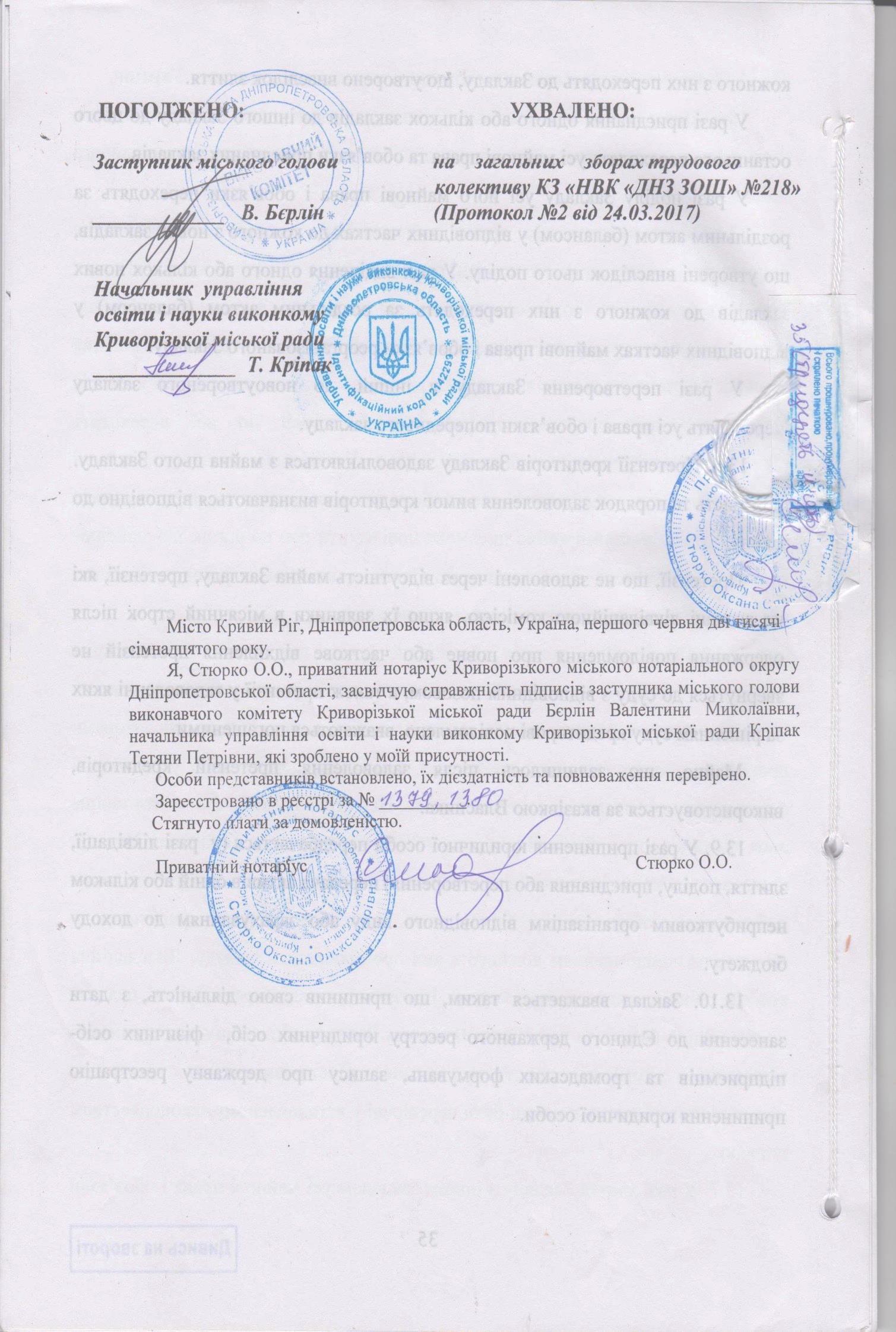 